ELS HÀBITS SALUDABLESRealitzar activitat física, fer una alimentació saludable, cuidar el cos i fer-ne una bona higiene... són aspectes molt importants per tenir una bona salut. Omple aquesta graella amb els hàbits que fas dia a dia. Me la pots enviar al correu cteixid6@xtec.catELS HÀBITS SALUDABLESELS HÀBITS SALUDABLESNOM I COGNOMS:                                                                                                                           SETMANA: DE l’11 al 15 DE MAIG DE 2020Et dutxes? Et rentes les dents? Et neteges les mans amb sabó? quantes vegades fas cada hàbit i en quins moments del dia?                                                                                                                               NOM I COGNOMS:                                                                                                                           SETMANA: DE l’11 al 15 DE MAIG DE 2020Et dutxes? Et rentes les dents? Et neteges les mans amb sabó? quantes vegades fas cada hàbit i en quins moments del dia?                                                                                                                               NOM I COGNOMS:                                                                                                                           SETMANA: DE l’11 al 15 DE MAIG DE 2020Et dutxes? Et rentes les dents? Et neteges les mans amb sabó? quantes vegades fas cada hàbit i en quins moments del dia?                                                                                                                               NOM I COGNOMS:                                                                                                                           SETMANA: DE l’11 al 15 DE MAIG DE 2020Et dutxes? Et rentes les dents? Et neteges les mans amb sabó? quantes vegades fas cada hàbit i en quins moments del dia?                                                                                                                               NOM I COGNOMS:                                                                                                                           SETMANA: DE l’11 al 15 DE MAIG DE 2020Et dutxes? Et rentes les dents? Et neteges les mans amb sabó? quantes vegades fas cada hàbit i en quins moments del dia?                                                                                                                               NOM I COGNOMS:                                                                                                                           SETMANA: DE l’11 al 15 DE MAIG DE 2020Et dutxes? Et rentes les dents? Et neteges les mans amb sabó? quantes vegades fas cada hàbit i en quins moments del dia?                                                                                                                               DILLUNS 11DIMARTS 12DIMECRES 13DIJOUS 14DIVENDRES 15DUTXA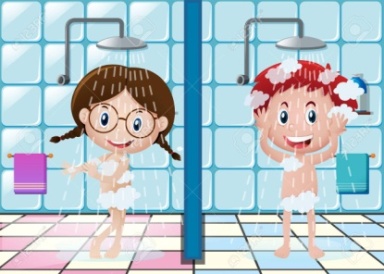 RENTAR DENTS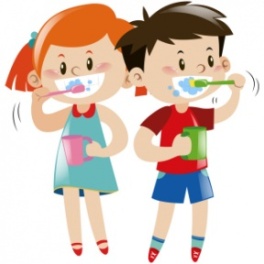 RENTAR MANS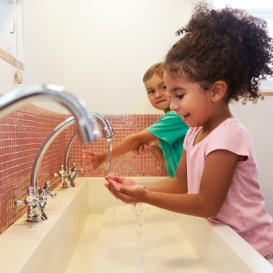                                                                                                                                                           SETMANA: DE l’11 al 15 DE MAIG DE 2020Omple cada apartat de la graella: quants gots d’aigua beus al dia? Quines fruites i verdures menges i en quin àpat? Quines activitats físiques fas i quanta estona?                                                                                                                                                                                                                                                                                           SETMANA: DE l’11 al 15 DE MAIG DE 2020Omple cada apartat de la graella: quants gots d’aigua beus al dia? Quines fruites i verdures menges i en quin àpat? Quines activitats físiques fas i quanta estona?                                                                                                                                                                                                                                                                                           SETMANA: DE l’11 al 15 DE MAIG DE 2020Omple cada apartat de la graella: quants gots d’aigua beus al dia? Quines fruites i verdures menges i en quin àpat? Quines activitats físiques fas i quanta estona?                                                                                                                                                                                                                                                                                           SETMANA: DE l’11 al 15 DE MAIG DE 2020Omple cada apartat de la graella: quants gots d’aigua beus al dia? Quines fruites i verdures menges i en quin àpat? Quines activitats físiques fas i quanta estona?                                                                                                                                                                                                                                                                                           SETMANA: DE l’11 al 15 DE MAIG DE 2020Omple cada apartat de la graella: quants gots d’aigua beus al dia? Quines fruites i verdures menges i en quin àpat? Quines activitats físiques fas i quanta estona?                                                                                                                                                                                                                                                                                           SETMANA: DE l’11 al 15 DE MAIG DE 2020Omple cada apartat de la graella: quants gots d’aigua beus al dia? Quines fruites i verdures menges i en quin àpat? Quines activitats físiques fas i quanta estona?                                                                                                                                 DILLUNS 11DIMARTS 12DIMECRES 13DIJOUS 14DIVENDRES 15BEURE AIGUA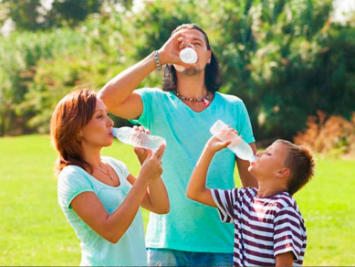 MENJAR FRUITES I VERDURES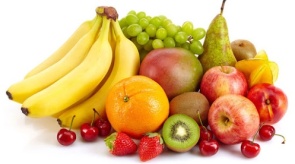 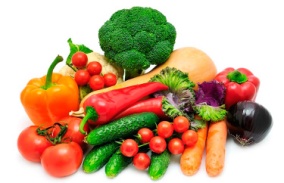 ACTIVITAT FÍSICA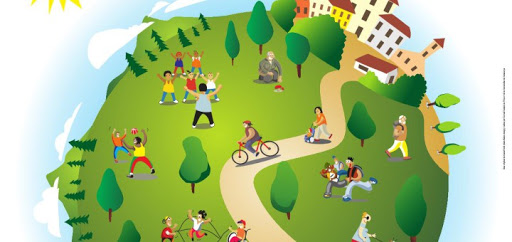                                                                                                                                                           SETMANA: DE l’11 al 15 DE MAIG DE 2020 Compleixes aquestes recomanacions? escriu quantes hores dorms cada dia i quanta estona estàs a les pantalles…                                                                                                                                                           SETMANA: DE l’11 al 15 DE MAIG DE 2020 Compleixes aquestes recomanacions? escriu quantes hores dorms cada dia i quanta estona estàs a les pantalles…                                                                                                                                                           SETMANA: DE l’11 al 15 DE MAIG DE 2020 Compleixes aquestes recomanacions? escriu quantes hores dorms cada dia i quanta estona estàs a les pantalles…                                                                                                                                                           SETMANA: DE l’11 al 15 DE MAIG DE 2020 Compleixes aquestes recomanacions? escriu quantes hores dorms cada dia i quanta estona estàs a les pantalles…                                                                                                                                                           SETMANA: DE l’11 al 15 DE MAIG DE 2020 Compleixes aquestes recomanacions? escriu quantes hores dorms cada dia i quanta estona estàs a les pantalles…                                                                                                                                                           SETMANA: DE l’11 al 15 DE MAIG DE 2020 Compleixes aquestes recomanacions? escriu quantes hores dorms cada dia i quanta estona estàs a les pantalles… DILLUNS 11DIMARTS 12DIMECRES 13DIJOUS 14DIVENDRES 15DORMIR 10 HORES PER DIA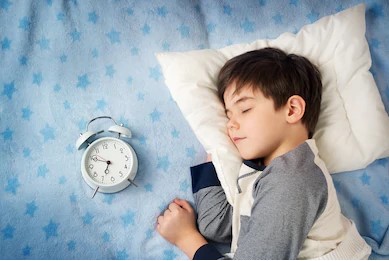 ESTAR MENYS DE 2 HORES A LA TV/VIDEOJOCS/TABLET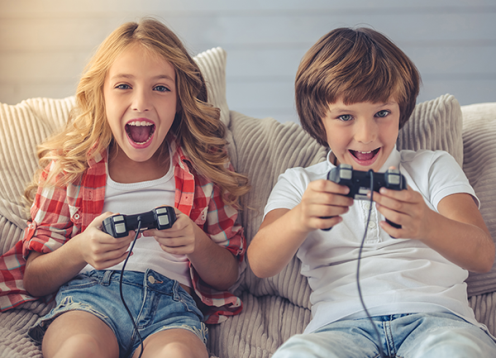 